Урок истории в профильном классеТема урока: Иван Грозный – тиран или  реформатор?Класс 10б, углубленное изучение истории (4 часа)Учебник: Сахаров А.Н., Загладин Н.В. История  России, 1 часть. Тип урока: урок открытия новых знанийВедущая технология: проблемное обучениеФорма организации учебного сотрудничества детей: групповая работа.Методы: частично-поисковый, словесный, наглядный. Приемы: проблемный вопрос, ситуация выбора, ситуация неопределенностиУрок направлен на развитие универсальных учебных действий:предметных: - применять основные хронологические понятия и термины; - осуществлять поиск информации в источниках различного типа и вида; - оценивать деятельность (реформы) Избранной рады; - характеризовать российские органы сословного представительства;  метапредметных: 1) коммуникативных: - организовывать учебное сотрудничество и совместную деятельность с учителем и сверстниками; - формулировать, аргументировать и отстаивать свое мнение; 2) регулятивных: - формировать целевые установки учебной деятельности; - выстраивать алгоритм действий; - планировать пути достижения образовательных целей; - соотносить свои действия с планируемым результатом; - оценивать правильность решения учебной задачи;3) познавательных: - владеть общим приемом решения учебных задач;- выбирать основания и критерии для классификации и обобщения; - применять исследовательские умения при решении поисковых задач; - решать творческие задачи; личностных: - формировать и развивать познавательный интерес к истории России; - расширять опыт оценочной деятельности на основе осмысления жизни и деятельности личностей и народов в истории своей страны; - уважительно относиться к историческому наследию; - осмысливать социально-нравственный опыт предшествующих поколений.Оборудование: учебник, презентация, пакет с рабочим материалом для работы в группах.Ход урока- Добрый день, ребята.  I. Актуализация знаний. - Сегодня  у  нас  урок   по  изучению  новой темы, но при  этом  знания, которые  вы  получили  ранее на  уроках  истории, вы вспомните  и  сможете применить.- Разговор  пойдет   об   интересной  эпохе и  удивительно противоречивой  личности.- Современники и потомки   давали   такие эпитеты (слайд 1)- О  какой   исторической личности  идет  речь? (Иван Грозный)- Все эпитеты  к нему  подходят!II.	Создание проблемной ситуации.- Но в  историю   он  вошел  как  Иван ГРОЗНЫЙ!!! - У  вас на  столах  есть подсказка, раскрывающая смысл этого слова. Значение   слова «Грозный». Приложение 1Словарь Ушакова Д.Н.   «Грозный»Жестокий, свирепый, суровый. Содержащий в себе угрозу. Величественный, внушающий почтение.III. Решение проблемной ситуации.- Какое  определение характеризует Ивана  IV как  государственного деятеля?- Как вы  думаете,  почему   именно  Иван  Грозный   вошел в  историю как  великий государственный  деятель? - Это подтверждают и результаты  конкурса   «Имя России», который  проходил   в 2008 году, где  Иван IV занял  12 место из пятисот. (Много сделал для государства).- А какие его заслуги  можно вспомнить? - Благодаря  чему  в России XVI  было   так  много преобразований?- Совершенно верно, именно  реформы  изменили  устройство  почти  всех  сфер  жизни  страны.- Давайте определим  тему урока (обсуждают, называют тему урока).Итак, тема урока: «Иван Грозный – это тиран или реформатор?»IV. Изучение нового материала. - Каждую личность оценивают по результатам. Давайте сегодня  рассмотрим  реформы,  проводимые Иваном.-  НО, в  конце  урока   мы решим   историческую задачу.   - Запишите,  пожалуйста,  в тетрадь данную формулу «Реформатор = />/<тиран»- Раз   речь идет о реформах, давайте   на них  подробно и остановимся.Слайд (реформы)- Сейчас приступаем к   работе  в группе. Каждая группа   работает по определенному направлению и заполняет   рабочий  лист.«Реформы Ивана Грозного», заполняют рабочий лист.1  группа – Реформы, направленные на уничтожение обособленности княжеств и    земель. ( «Избранная рада» ., и созыв Земских соборов .)2  группа – Реформа органов центральной власти (Система приказов), 1550-е года3  группа –  Военная реформа, 1550  год4  группа – Судебная реформа,1550 год5  группа – Церковная  реформа , 1551 год- Задача  каждой  группы проанализировать   текст  учебника  (параграф  32, пункт № 2), использовать дополнительный материал, определить  суть  реформ и защитить  ее  положительные  стороны. - У каждой реформы есть  свои  минусы, их  мы тоже  выслушаем. - Для  систематизации   новых знаний  оформим  таблицу  в  тетради, которую вы  будете  заполнять, слушая ответы одноклассников. (СЛАЙД)- Если  кто-то не успеет  записать  во время представления  информации, вы  после урока  можете  воспользоваться вашими  техническими   средствами и  зафиксировать итоговую информацию, размещенную на  доске.Работают в группах. Заполняют  рабочий лист. Защищают работу группу.- Обратите внимание  на запись в таблице: больше плюсов или минусов? - Проводимые  реформы самодержавную власть усилили? Государство  укрепляло  свою  обороноспособность и расширяло границы? - Реформы затронули  практически  все  сферы  жизни общества.- Приступим к решению   нашей задачи (работают в тетрадях).Возможные решения: Тиран  > реформатор, Реформатор > тиран,   Тиран =  реформатор  и т.д.- В соответствии  со своим  решением  посмотрите на  слайд  и выберите  цитату к решению.Иван Грозный – герой – добродетель (Н.М. Карамзин)Иван Грозный – неистовый  кровопийца (Н.М. Карамзин)Иван Грозный – громкое ничтожество (М.П. Погодин).Иван Грозный – тиран своего народа (С.М. Соловьев).Иван Грозный – превратил  Россию в огромную державу  (А.А. Зимин)Иван Грозный – являлся  яркой и  сильной  личностью на русском престоле  (В.Б. Кобрин)Иван Грозный - предшественника Петра I (А.М. Панченко)   - Вы отметили  главное   в развитии Российского государства:  Иван  Грозный  в первую очередь был  реформатором, благодаря ему  государство окрепло и развивалось. Методы, которые он  применял,  могут  вызвать   споры и осуждения. Но  если вас  заинтересовала   тебя данного урока,  можно  углубиться в ее детали,  используя  различные исторические и художественные ресурсы.- Итак,  ребята,  как   вы  считаете, мы  сегодня  раскрыли  тему?- Проверим,   как вы   усвоили   материал.  V. Рефлексия«Колесо успеха»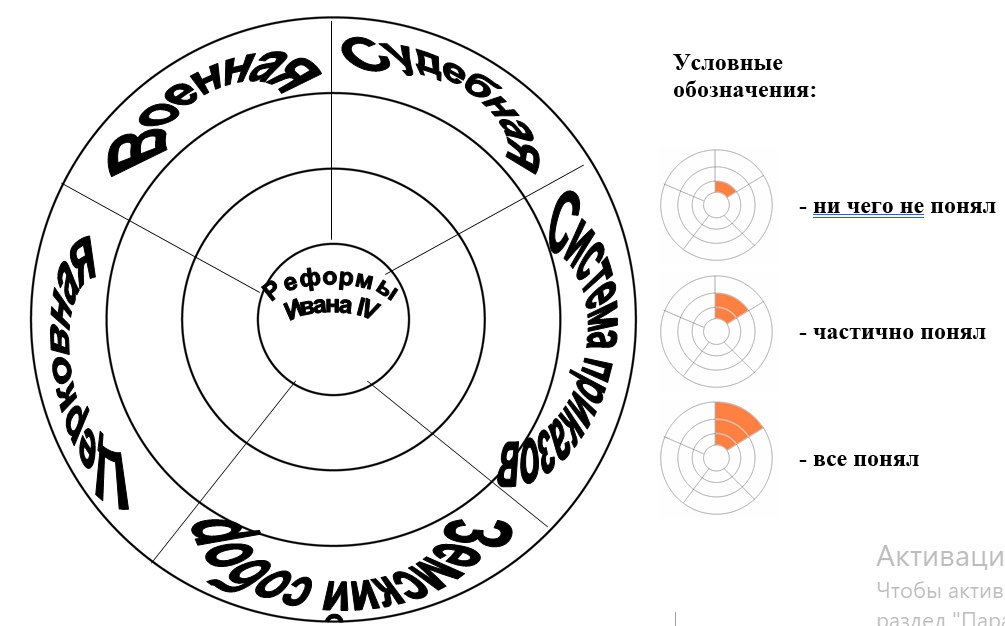 Выставить отметки.VI. Домашнее  задание: 1. Параграф №32,  стр. Задание на  выбор:Составить  Синквейн  «Иван Грозный…»Работа  с  историческим  документом   «Из сочинений А.М. Курбского» стр. учебника 234Приложение 1Значение   слова «Грозный»  (Словарь Д.Н. Ушакова)  ГрозныйЖестокий, свирепый, суровый. Содержащий в себе угрозу, угрожающий. Величественный, внушающий почтение.Приложение 21 группа.Реформы, направленные на уничтожение обособленности княжеств и    земель. Дополнительный материал + учебник История России параграф № 32, пункт  2«Реформы Избранной Рады» стр. 227-228Состав  и задачи Избранной Рады     В  1547 году Иван Грозный принял царствование и решил отдалить от себя бояр, и окружить себя людьми, которым он может доверять. Избранная Рада  своего  рода неофициальное правительство  при  Иване IV, в состав  которой  входили его приближенные люди, деятельность этой организации никто не контролировал.  Главная задача, которая стояла на тот момент перед царем, заключалась в создании единого государства, и собирание всех русских земель вокруг Москвы, также  укрепление всей государственной  системы в стране, возвышение роли  царя. Для этого Избранная Рада проводила различные реформы, которые охватывают все сферы жизнедеятельности.(1549 г.- созыв Земского  собора, 1550 -  Судебная реформа, 1550- военная  реформа, 1551 – Церковная реформа, реформа органов центральной власти). Деятельность  Избранной рады осуществлялась  до  1560 г, так как Ивана Грозного стремился  к самовластию, он больше не нуждался в друзьях и советчиках.В состав этого органа входили следующие люди: духовник царя Сильвестр, А.Ф.Адашев, Митрополит Макарий, Глава Посольского приказа Висковатый И.М., Князья Курбский А.М. , Воротынский, Серебряный, Шереметьевы и другие.   Завершился процесс  создание  единого государства. Реформы, проводимые  Избранной радой, затронули  все  сферы жизни, в  результате чего выросла и укрепилась  власть царя.    В   1549 году  был проведён первый в истории России Земский собор. Этот собор представлял собой не что иное, как собрание всех правителей всех русских земель. Являлся законосовещательным  органом при  царе, который  обеспечивал  связь центра и мест.  Иван Грозный обратился к присутствующим с заявлением о том, что он осуждает о тех преступлениях, которые проводили бояре, пока царь был малолетним, и обещал хранить верность стране и хранить жизнь своих подданных. В дальнейшем именно Земские соборы проводились для того, чтобы проводить реформы и понимать, в каком направлении эти реформы нужно осуществлять. Примечательно, что именно при Иване Грозном в данный орган власти стали вступать не только представители боярских семей, но и представители менее знатных сословий. Земские  Соборы никогда не  собирались  самостоятельно, дабы  придать  в глазах народа  законность, также  Земский  Собор не мог развиваться  как  сословно-представительный орган, так как  все  сословия,  входившие   в состав, были ниже царской власти.Земский  Собор   способствовал   преодолению  остатков   феодальной раздробленности и ускорил   проведение реформ.2 группа.Реформа органов центральной власти 1550-е годыДополнительный  материал+ учебник История России параграф № 32, пункт  2«Реформы Избранной Рады» стр. 227-228   Увеличение территории Русского царства при острой нехватке административных служащих еще при Иване III и Василии III способствовало формированию новых органов управления государства — приказов. Но именно при Иване IV Грозном приказы объединяются в единую систему органов центрального государственного управления, каждый из которых заведовал особым родом государственных дел или отдельными областями государства. Не все  ведомства полноценно и ответственно  вели  свою деятельность, иногда  встречались  случаи казнокрадства.   Были проведены также некоторые преобразования в системе органов государственной власти. В 1550 г. принято решение «испоместить» в Московском уезде «избранную тысячу» — 1078 «лучших слуг» из дворян и бояр, обязанных быть всегда наготове. На момент прихода к власти Ивана IV существовало уже около 20 различных приказов. К концу века их насчитывается около 30. Наряду с учреждениями общегосударственной компетенции (Посольский приказ (1549-1720) — занимался внешними связями с другими государствами; Разрядный (1555, по другим данным — 30-е гг. XVI в. — 1711) — ведал дворянским войском, назначал воевод в полки и города, руководил военными действиями; Разбойный (1539, по другим данным — 1555-1701) — ведал судом над «лихими людьми»; Большой приход (1554-1699) — сбором общегосударственных налогов; Ямской (1550-1723) — почтовой службой и т.д.) появляются и территориальные приказы (например, приказ Казанского дворца (60-е гг. XVI в. — 1709). Своеобразной попыткой поставить под контроль приказную и местную администрацию было учреждение Челобитного приказа (учрежден в 1550 г., возглавлялся Адашевым), который должен был разбирать жалобы, в том числе и на приказы. В  стране  произошел процесс  объединения единой  системы  органов  центрального  управления.3 группа.Военная реформа, 1550  годДополнительный  материал+ учебник История России параграф № 32, пункт  2 «Реформы Избранной Рады» стр. 227-228Ограничение местничества    С 1550 г. начинается ограничение местничества (порядок замещения должностей в войске в зависимости от знатности). Ограничены случаи, когда служба считалась совместной. Местничаться теперь имели право только «родословные» люди. Их состав был точно определен официальным родословным справочником — «Государевым родословцем». Все назначения записывались в разрядные книги, которые велись при Разрядном приказе. В местнических спорах можно было теперь опираться только на официальный «Государев разряд», систематизировавший разрядные книги.     Службу «по отечеству» проходили дворяне и дети боярские. В 1556 г. принято Уложение о службе — военная служба для дворян теперь переходила по наследству и начиналась с 15 лет. Согласно Уложению с каждых 100 четвертей земли «в одном поле» (150 десятин, около 170 га) должен был выходить на службу вооруженный конник. С первых 100 четвертей выходил сам землевладелец, со следующих — его военные холопы. Денежную «помогу» давали тем, кто вывел людей больше, чем полагалось, или имел владение меньше 100 четвертей. Тот, кто вывел людей меньше, платил денежный штраф.    В 1550 г. созданные еще при Василии III отряды пищальников были преобразованы в стрелецкое войско (стрельцы назывались «служилые люди по прибору»). Сначала стрельцов было около 3 тыс., а к концу XVI в. до 25 тыс. Они получали денежное, хлебное или земельное жалованье, огнестрельное оружие и обмундирование. Ведал ими Стрелецкий приказ. В службу «по прибору» мог поступить любой свободный человек, но она не являлась наследственной. К «приборным» относились также казаки, пушкари, воротники, казенные кузнецы и т.д. Они несли службу по городам, где селились особыми слободами, и по границам государства. Во время войны войско пополнялось людьми, которых приводили с собой землевладельцы («боярские люди»), и теми, которых выставляли тяглые дворы городов и деревни («сборные люди» и «посошные люди»). Кроме того, в войске служили 2,5 тыс. иностранцев. В 1571 г. М.И.Воротынским был составлен первый военный устав, посвященный организации сторожевой и станичной службы.    Итак, сформировалось постоянное войско, повысилась  дисциплина  в армии,  военная  служба дворян и детей  боярских   переходила по наследству, но стрельцы не  являлись   воинами – профессионалами,  местничество  так и не  было  устранено, несовершенство оружия  сохранялось.4 группа.Судебная реформа, 1550 год   Решение о составлении нового Судебника было принято в 1549 г. Утвержден Судебник Ивана IV на Земском соборе в 1550 г. Он был основан на Судебнике 1497 г., но расширен, лучше систематизирован, в нем учтена судебная практика. Подтверждены и уточнены нормы крестьянского перехода в Юрьев день, на два алтына увеличено «пожилое», в выходную плату включается два алтына за «повоз» (барщинные работы, которые выполнялись обычно зимой); санкционируется барщина, но если крестьянин, переходящий на другую землю, оставил поле засеянным, то он вправе следующим летом снять жатву, уплатив определенный взнос владельцу, но не отрабатывая барщину.    Усиливается власть феодала над крестьянами: на барина возлагается ответственность за преступления крестьян; распространяется действие Судебника на вновь присоединенные земли. Ликвидированы привилегии монастырей не уплачивать подати в казну. Запрещено продавать в холопы детей боярских; дворяне освобождены от подсудности боярам-наместникам. Была также установлена предельная сумма долга в служилой кабале (15 руб.), а должников запрещалось отдавать в холопы.     Отменялось также правило, по которому поступивший на службу без договора, делался холопом. Введены наказания для бояр и дьяков-взяточников. Право сбора торговых пошлин (тамги) переходило к царской администрации. Население должно было нести тягло (совокупность натуральных и денежных повинностей).Историки отмечают: Судебник 1550 года стал  нормативно-правовым документом для Российского государства, так же отмечают, продуманность  структуры  содержания и еще  одним плюсом  является то, что   документ отражал   все  сферы  жизни.  Но произошло   ужесточение   власти   феодала над   крестьянами.5 группа.Церковная реформа , 1551 годДополнительный  материал+ учебник История России параграф № 32, пункт  2«Реформы Избранной Рады» стр. 227-228   В 1551 году состоялся Церковный собор. Руководил этим собором митрополит Макарий, один из самых активных участников Избранной Рады. Кроме того, в работе этого собора принимал участие лично царь. Результатом деятельности данного собора является создание единого сборника документов для церкви. Этот документ состоял из 100 глав, поэтому сам собор получил название Стоглавого. В рамках данной реформы были проведены следующие мероприятия: упорядочение обрядов. Собор сделал единообразными все обряды, которые проводятся в рамках религии по всей стране, определение единых святых. Были канонизированы новые святые, которые признавались на всей территории страны в рамках единой религии, создание единых правил поведения для священников, фактически речь идет об ужесточении дисциплины.  Таким  образом,  были  обновлены  документов   для  церкви, важнейшая роль церкви - просвещение населения, созданы   единые правила   поведения  священников. Государство усиливало контроль над церковью, например, ей запрещалось приобретать новые земли без донесения об этом верховной власти. Церковь   была  лишена  своих  земель  в пользу государства.Реформы Ивана ГрозногоРеформы Ивана ГрозногоРеформы Ивана ГрозногоРеформы Ивана ГрозногоДатаРеформа«+»«-»1547 год. Избранная рада1549 год Земский СоборРеформы, направленные на уничтожение обособленности княжеств и    земель.завершился процесс  создание  единого государствареформы. проводимые  Избранной радой затронули  все  сферы жизнивыросла и укрепилась  власть царя. неофициальное правительство1550-е годаРеформа органов центральной властипроизошел процесс  объединения единой  системы  органов  центрального  управления.не все  ведомства полноценно и ответственно  вели  свою деятельность, иногда  встречались  случаи казнокрадства.1550  годВоенная реформаСформировалось постоянное войскоповысилась  дисциплина  в армиивоенная  служба дворян и детей  боярских   переходила по наследствустрельцы не  являлись   воинами – профессионаламиместничество  так и не  было  устраненонесовершенство оружия  сохранялось1550 годСудебная реформанормативно-правовым документом для Российского государствапродуманность  структуры  содержания документ отражал   все  сферы  жизни.  ужесточение   власти   феодала над   крестьянами1551 годЦерковная  реформаобновление  документов   для  церквиважнейшая роль церкви - просвещение населениясозданы   единые правила   поведения  священниковцерковь лишена  своих  земель  в пользу государства.